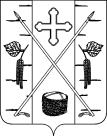 БЕРЕЗОВСКИЙ ПОСЕЛКОВЫЙ СОВЕТ ДЕПУТАТОВРЕШЕНИЕО ВНЕСЕНИИ ИЗМЕНЕНИЙ И ДОПОЛНЕНИЙ В УСТАВ ПОСЕЛКА БЕРЕЗОВКА БЕРЕЗОВСКОГО РАЙОНА КРАСНОЯРСКОГО КРАЯВ целях совершенствования отдельных положений Устава поселка Березовка Березовского района Красноярского края и приведения его в соответствие с действующим законодательством, руководствуясь статьей 44 Федерального закона от 06.10.2003г. № 131-Ф3 «Об общих принципах организации местного самоуправления в Российской Федерации», Уставом поселка Березовка, Березовский поселковый Совет депутатов РЕШИЛ:1. Внести в Устав поселка Березовка Березовского района Красноярского края следующие изменения:в статье 5:- пункт 7 изложить в следующей редакции:«7. Муниципальные нормативные правовые акты, затрагивающие права, свободы и обязанности человека и гражданина, устанавливающие правовой статус организаций, учредителем которых выступает муниципальное образование, а также соглашения, заключаемые между органами местного самоуправления, вступают в силу после их официального опубликования (обнародования) в порядке, предусмотренном пунктами 8, 9 настоящей статьи.»;- пункт 8 изложить в следующей редакции:«8. Опубликование муниципальных правовых актов осуществляется в течение 10 дней, в уполномоченном периодическом печатном СМИ, распространяемом в п. Березовка, если иное не предусмотрено самим актом.- дополнить пунктом 9 следующего содержания:«9. Обнародование муниципального нормативного правового акта происходит путем доведения его полного текста до жителей муниципального образования поселок Березовка    посредством:-распространения его копий среди жителей муниципального образования поселок Березовка в библиотеках поселка Березовка по адресам:   ул. Центральая.32, ул. Центральная 73, ул. Маяковского 21» В статье 6:- четвертый абзац - исключить;в статье 8- в подпункте 5 пункта 1 после слов «в границах населенных пунктом поселения» дополнить словами «, организация дорожного движения»;- подпункт 17 пункта 1 изложить в следующей редакции:«17) участие в организации деятельности по накоплению (в том числе раздельному накоплению) и транспортированию твердых коммунальных отходов. »;- подпункты 18, 19 пункта 1 изложить в следующей редакции:«18) утверждение правил благоустройства территории поселения, осуществление контроля, за их соблюдением, организация благоустройства территории поселения в соответствии с указанными правилами, а также организация использования, охраны, защиты, воспроизводства городских лесов, лесов особо охраняемых природных территорий, расположенных в границах населенного пункта поселка Березовка;19) утверждение генеральных планов поселения, правил землепользования и застройки, утверждение подготовленной на основе генеральных планов поселения документации по планировке территории, выдача разрешений на строительство (за исключением случаев, предусмотренных Градостроительным кодексом Российской Федерации, иными федеральными законами), разрешений на ввод объектов в эксплуатацию при осуществлении строительства, реконструкции объектов капитального строительства, расположенных на территории поселения, утверждение местных нормативов градостроительного проектирования поселений, резервирование земель и изъятие земельных участков в границах поселения для муниципальных нужд, осуществление муниципального земельного контроля в границах поселения, осуществление в случаях, предусмотренных Градостроительным кодексом Российской Федерации, осмотров зданий, сооружений и выдача рекомендаций об устранении выявленных в ходе таких осмотров нарушений, направление уведомления о соответствии указанных в уведомлении о планируемых строительстве или реконструкции объекта индивидуального жилищного строительства или садового дома (далее - уведомление о планируемом строительстве) параметров объекта индивидуального жилищного строительства или садового дома установленным параметрам и допустимости размещения объекта индивидуального жилищного строительства или садового дома на земельном участке, уведомления о несоответствии указанных в уведомлении о планируемом строительстве параметров объекта индивидуального жилищного строительства или садового дома установленным параметрам и (или) недопустимости размещения объекта индивидуального жилищного строительства или садового дома на земельном участке, уведомления о соответствии или несоответствии построенных или реконструированных объекта индивидуального жилищного строительства или садового дома требованиям законодательства о градостроительной деятельности при строительстве или реконструкции объектов индивидуального жилищного строительства или садовых домов на земельных участках, расположенных на территориях поселений, принятие в соответствии с гражданским законодательством Российской Федерации решения о сносе самовольной постройки, решения о сносе самовольной постройки или ее приведении в соответствие с предельными параметрами разрешенного строительства, реконструкции объектов капитального строительства, установленными правилами землепользования и застройки, документацией по планировке территории, или обязательными требованиями к параметрам объектов капитального строительства, установленными федеральными законами (далее также - приведение в соответствие с установленными требованиями), решения об изъятии земельного участка, не используемого по целевому назначению или используемого с нарушением законодательства Российской Федерации, осуществление сноса самовольной постройки или ее приведения в соответствие с установленными требованиями в случаях, предусмотренных Градостроительным кодексом Российской Федерации;»;в статье 9:- подпункт 11 пункта 1 исключить;- подпункт 13 пункта 1 изложить в следующей редакции:«13) осуществление деятельности по обращению с животными без владельцев, обитающими на территории поселения;»;- пункт 1 дополнить подпунктами 15, 16 следующего содержания:«15) оказание содействия развитию физической культуры и спорта инвалидов, лиц с ограниченными возможностями здоровья, адаптивной физической культуры и адаптивного спорта;16) осуществление мероприятий по защите прав потребителей, предусмотренных Законом Российской Федерации от 7 февраля 1992 года N 2300-1 «О защите прав потребителей».»;подпункты 5.3, 5.4 пункта 5 статьи 13 изложить в следующей редакции:«5.3. об избрании депутатов и должностных лиц, об утверждении, о назначении на должность и об освобождении от должности должностных лиц, а также о даче согласия на их назначение на должность и освобождение от должности;5.4. о принятии или об изменении бюджета муниципального образования, исполнении и изменении финансовых обязательств муниципального образования;в статье 14:- в пункте 1 слова «и Главы поселка» исключить;- пункты 4, 5, 6 исключить;главу 2 дополнить статьей 14.1 следующего содержания:«Статья 14.1. Избирательная комиссия муниципального образования1. Для организации подготовки и проведения муниципальных выборов, местного референдума, голосования по отзыву депутата, члена выборного органа местного самоуправления, выборного должностного лица местного самоуправления, голосования по вопросам изменения границ муниципального образования, преобразования муниципального образования формируется Избирательная комиссия муниципального образования поселок Березовка.2. Избирательная комиссия муниципального образования поселок Березовка.Избирательная комиссия не является юридическим лицом.3. Избирательная комиссия муниципального образования поселок Березовка действует на  непостоянной основе.4. Избирательная комиссия муниципального образования поселок Березовка формируется в количестве восьми членов с правом решающего голоса.  5. Расходы на обеспечение деятельности избирательной комиссии муниципального образования поселок Березовка предусматриваются отдельной строкой в местном бюджете и осуществляются в соответствии со сметой доходов и расходов.6. Избирательная комиссия муниципального образования поселок Березовка осуществляет свои полномочия, определенные Федеральным законом от 12.06.2002 № 67-ФЗ «Об основных гарантиях избирательных прав и права на участие в референдуме граждан Российской Федерации», Законом Красноярского края от 02.10.2003 № 8-1411 «О выборах в органы местного самоуправления в Красноярском крае», Уставным законом Красноярского края от 10.11.2011 №13-6401 «О референдумах в Красноярском крае».Кроме того:- публикует (обнародует) в соответствующих средствах массовой информации результаты выборов; итоги голосования, местных референдумов;- рассматривает и решает вопросы материально-технического обеспечения подготовки и проведения выборов;- обеспечивает изготовление бюллетеней по выборам главы муниципального образования,  депутатов Совета депутатов, бюллетеней для голосования на местном референдуме;- регистрирует избранного главу муниципального образования поселок Березовка и выдает ему удостоверение об избрании;- обеспечивает информирование избирателей о сроках и порядке осуществления избирательных действий, ходе избирательной кампании; - может создавать рабочие группы, привлекать к выполнению работ внештатных работников.7. Избирательная комиссия муниципального образования поселок Березовка принимает решения, председатель избирательной комиссии по кадровым и организационным вопросам деятельности избирательной комиссии - распоряжения.Решения избирательной комиссии муниципального образования поселок Березовка, принятые по вопросам, входящим в ее компетенцию, обязательны для органов исполнительной власти, государственных учреждений, действующих на территории муниципального образования поселок Березовка, органов местного самоуправления, кандидатов, зарегистрированных кандидатов, их доверенных лиц, избирательных объединений, общественных объединений, организаций, должностных лиц и избирателей.8. Заседания избирательной комиссии муниципального образования поселка Березовка созываются ее председателем по мере необходимости, а также по требованию не менее одной трети от установленного числа членов избирательной комиссии муниципального образования поселок Березовка с правом решающего голоса.Член избирательной комиссии муниципального образования поселка Березовка с правом решающего голоса обязан присутствовать на всех заседаниях избирательной комиссии муниципального образования поселок Березовка. В случае если член избирательной комиссии муниципального образования с правом решающего голоса по уважительной причине не может принять участие в заседании избирательной комиссии муниципального образования поселок Березовка, он сообщает об этом председателю, либо заместителю председателя, либо секретарю избирательной комиссии.9. Срок полномочий избирательной комиссии составляет 5 лет.»1.8 статью 16 - дополнить пунктом 5 следующего содержания:«5. Прокурор Березовского района обладает правотворческой инициативой, которая выражается во внесении  в администрацию поселка Березовка и Березовский поселковый Совет депутатов предложений об изменении, дополнении, отмене или о принятии муниципальных нормативных правовых актов, а также проектов муниципальных правовых актов.»1.9.статью 17 изложить в следующей редакции:«Статья 17. Публичные слушанияДля обсуждения проектов муниципальных правовых актов по вопросам местного значения с участием жителей поселения главой поселения, Советом депутатов поселения  проводятся публичные слушания.1.1. Публичные слушания проводятся по инициативе населения, представительного органа муниципального образования или главы муниципального образования.Публичные слушания, проводимые по инициативе населения или представительного органа муниципального образования, назначаются представительным органом муниципального образования, а по инициативе главы муниципального образования - главой муниципального образования.2. На публичные слушания должны выноситься:1) проект устава муниципального образования, а также проект муниципального нормативного правового акта о внесении изменений и дополнений в данный устав, кроме случаев, когда в устав муниципального образования вносятся изменения в форме точного воспроизведения положений Конституции Российской Федерации, федеральных законов, Устава или законов Красноярского края в целях приведения данного устава в соответствие с этими нормативными правовыми актами;2) проект местного бюджета и отчет о его исполнении;3)проект стратегии социально-экономического развития муниципального образования;4) вопросы о преобразовании поселений, за исключением случаев, если в соответствии со статьей 13 Федерального закона от 6 октября 2003 года № 131-ФЗ «Об общих принципах организации местного самоуправления в Российской Федерации» для преобразования муниципального образования требуется получение согласия населения муниципального образования, выраженного путем голосования либо на сходах граждан.3. Порядок организации и проведения публичных слушаний определяется нормативным правовым актом представительного органа и должен предусматривать заблаговременное оповещение жителей муниципального образования о времени и месте проведения публичных слушаний, заблаговременное ознакомление с проектом муниципального правового акта, другие меры, обеспечивающие участие в публичных слушаниях жителей муниципального образования, опубликование (обнародование) результатов публичных слушаний, включая мотивированное обоснование принятых решений.4. По проектам генеральных планов, проектам правил землепользования и застройки, проектам планировки территории, проектам межевания территории, проектам правил благоустройства территорий, проектам, предусматривающим внесение изменений в один из указанных утвержденных документов, проектам решений о предоставлении разрешения на условно разрешенный вид использования земельного участка или объекта капитального строительства, проектам решений о предоставлении разрешения на отклонение от предельных параметров разрешенного строительства, реконструкции объектов капитального строительства, вопросам изменения одного вида разрешенного использования земельных участков и объектов капитального строительства на другой вид такого использования при отсутствии утвержденных правил землепользования и застройки проводятся публичные слушания, , порядок организации и проведения которых определяется нормативным правовым актом представительного органа с учетом положений законодательства о градостроительной деятельности.»;. пункт 1 статьи 23 изложить в следующей редакции:«1. В исключительной компетенции Совета депутатов находятся:1) принятие устава муниципального образования и внесение в него изменений и дополнений;2) утверждение местного бюджета и отчета о его исполнении;3) установление, изменение и отмена местных налогов и сборов в соответствии с законодательством Российской Федерации о налогах и сборах;4) утверждение стратегии социально-экономического развития муниципального образования;5) определение порядка управления и распоряжения имуществом, находящимся в муниципальной собственности;6) определение порядка принятия решений о создании, реорганизации и ликвидации муниципальных предприятий, а также об установлении тарифов на услуги муниципальных предприятий и учреждений, выполнение работ, за исключением случаев, предусмотренных федеральными законами;7) определение порядка участия муниципального образования в организациях межмуниципального сотрудничества;8) определение порядка материально-технического и организационного обеспечения деятельности органов местного самоуправления;9) контроль за исполнением органами местного самоуправления и должностными лицами местного самоуправления полномочий по решению вопросов местного значения;10) принятие решения об удалении главы муниципального образования в отставку;11) утверждение правил благоустройства территории муниципального образования.»;1.11.в статье 24:- в пункте 1 слова «достигший возраста 18 лет» заменить словами «достигший на день голосования 18 лет»;- пункт 7 исключить;- подпункт 1 пункта 9 изложить в следующей редакции:«1) заниматься предпринимательской деятельностью лично или через доверенных лиц, участвовать в управлении коммерческой организацией или в управлении некоммерческой организацией (за исключением участия в управлении совета муниципальных образований субъекта Российской Федерации, иных объединений муниципальных образований, политической партией, профсоюзом, зарегистрированным в установленном порядке, участия в съезде (конференции) или общем собрании иной общественной организации, жилищного, жилищно-строительного, гаражного кооперативов, товарищества собственников недвижимости), кроме участия на безвозмездной основе в деятельности коллегиального органа организации на основании акта Президента Российской Федерации или Правительства Российской Федерации; представления на безвозмездной основе интересов муниципального образования в органах управления и ревизионной комиссии организации, учредителем (акционером, участником) которой является муниципальное образование, в соответствии с муниципальными правовыми актами, определяющими порядок осуществления от имени муниципального образования полномочий учредителя организации или управления находящимися в муниципальной собственности акциями (долями участия в уставном капитале); иных случаев, предусмотренных федеральными законами;»;1.12.статью 25 изложить в следующей редакции:«Статья 25. Досрочное прекращение полномочий депутата1. Полномочия депутата Совета прекращаются досрочно в случае:1) смерти;2) отставки по собственному желанию;3) признания судом недееспособным или ограниченно дееспособным;4) признания судом безвестно отсутствующим или объявления умершим;5) вступления в отношении его в законную силу обвинительного приговора суда;6) выезда за пределы Российской Федерации на постоянное место жительства;7) прекращения гражданства Российской Федерации, прекращения гражданства иностранного государства - участника международного договора Российской Федерации, в соответствии с которым иностранный гражданин имеет право быть избранным в органы местного самоуправления, приобретения им гражданства иностранного государства либо получения им вида на жительство или иного документа, подтверждающего право на постоянное проживание гражданина Российской Федерации на территории иностранного государства, не являющегося участником международного договора Российской Федерации, в соответствии с которым гражданин Российской Федерации, имеющий гражданство иностранного государства, имеет право быть избранным в органы местного самоуправления;8)  отзыва избирателями;9) досрочного прекращения полномочий Совета депутатов;10) призыва на военную службу или направления на заменяющую ее альтернативную гражданскую службу;11) в иных случаях, предусмотренных  Федеральным законом от 06.10.2003 № 131-ФЗ «Об общих принципах организации местного самоуправления в Российской Федерации» и иными федеральными законами.1.1. Полномочия депутата прекращаются досрочно в случае несоблюдения ограничений, установленных Федеральным законом от 06.10.2003 № 131-ФЗ «Об общих принципах организации местного самоуправления в Российской Федерации».1.2. Полномочия депутата прекращаются досрочно в случае несоблюдения ограничений, запретов, неисполнения обязанностей, установленных Федеральным законом от 25 декабря 2008 года № 273-ФЗ «О противодействии коррупции», Федеральным законом от 3 декабря 2012 года № 230-ФЗ «О контроле за соответствием расходов лиц, замещающих государственные должности, и иных лиц их доходам».2. Полномочия депутата в случаях, указанных в подпунктах 3, 4, 5 пункта 1 настоящей статьи, прекращаются досрочно с момента вступления в силу соответствующего акта либо со времени, указанного в нем.3. Прекращение полномочия депутата в случаях, указанных в подпунктах 6, 7, 10 пункта 1 настоящей статьи фиксируется решением Совета депутатов.4. При досрочном прекращении полномочий депутата в результате отзыва его полномочия прекращаются с момента официального опубликования результатов голосования по отзыву, если иное не установлено законодательством.5. Полномочия депутата в случае, предусмотренном в подпункте 9 пункта 1 настоящей статьи, прекращаются одновременно с досрочным прекращением полномочий Совета.Заявление депутата о сложении полномочий не может быть отозвано после принятия решения Советом депутатов.6. Досрочно утративший свои полномочия депутат может вновь обрести их лишь в случае нового избрания. Лица, являвшиеся депутатами Совета депутатов муниципального образования, распущенного на основании части 2.1 статьи 73 Федерального закона от 6 октября 2003 года № 131-ФЗ «Об общих принципах организации местного самоуправления в Российской Федерации» (за исключением лиц, в отношении которых судом установлен факт отсутствия вины за не проведение Советом правомочного заседания в течение трех месяцев подряд), не могут быть выдвинуты кандидатами на выборах, назначенных в связи с указанными обстоятельствами.7. Решение Совета депутатов о досрочном прекращении полномочий депутата принимается не позднее чем через 30 дней со дня появления основания для досрочного прекращения полномочий, а если это основание появилось в период между сессиями Совета депутатов, - не позднее чем через три месяца со дня появления такого основания.В случае обращения высшего должностного лица субъекта Российской Федерации (руководителя высшего исполнительного органа государственной власти субъекта Российской Федерации) с заявлением о досрочном прекращении полномочий депутата представительного органа муниципального образования днем появления основания для досрочного прекращения полномочий является день поступления в представительный орган муниципального образования данного заявления.»;1.13.пункт 6 статьи 31 изложить в следующей редакции:«6. Нормативные решения, затрагивающие права, свободы и обязанности человека и гражданина, устанавливающие правовой статус организаций, учредителем которых выступает муниципальное образование, а также соглашения, заключаемые между органами местного самоуправления, вступают в силу после их официального опубликования (обнародования).»;1.14.пункт 15 статьи 32.2 исключить;1.15.статью 34 дополнить пунктами 1.1, 1.2 следующего содержания:«1.1. Полномочия Главы муниципального образования прекращаются досрочно в случае несоблюдения им ограничений, установленных Федеральным законом от 06.10.2003 года № 131-ФЗ «Об общих принципах организации местного самоуправления в Российской Федерации».1.2. Полномочия Главы муниципального образования прекращаются досрочно в случае несоблюдения ограничений, запретов, неисполнения обязанностей, установленных Федеральным законом от 25 декабря 2008 года № 273-ФЗ «О противодействии коррупции», Федеральным законом от 3 декабря 2012 года № 230-ФЗ «О контроле за соответствием расходов лиц, замещающих государственные должности, и иных лиц их доходам», Федеральным законом от 7 мая 2013 года № 79-ФЗ «О запрете отдельным категориям лиц открывать и иметь счета (вклады), хранить наличные денежные средства и ценности в иностранных банках, расположенных за пределами территории Российской Федерации, владеть и (или) пользоваться иностранными финансовыми инструментами».»;1.16.пункт 1 статьи 35 изложить в следующей редакции:«1. В случае досрочного прекращения полномочий Главы муниципального образования, либо применения к нему по решению суда мер процессуального принуждения в виде заключения под стражу или временного отстранения от должности его полномочия временно исполняет заместитель главы поселка по благоустройству, а в случае, если указанное лицо не назначено или временно отсутствует, то эти обязанности исполняет заместитель главы поселка по жизнеобеспечению »;1.17.пункт 3 статьи 37 изложить в следующей редакции:«3. Нормативные правовые акты главы муниципального образования, затрагивающие права, свободы и обязанности человека и гражданина, устанавливающие правовой статус организаций, учредителем которых выступает муниципальное образование, а также соглашения, заключаемые между органами местного самоуправления, вступают в силу после их официального опубликования (обнародования).»;1.18.пункты 5, 6 статьи 38 исключить;1.19.в статье 39:- подпункт 1.3 пункта 1 изложить в следующей редакции:«1.3. разрабатывает стратегию социально-экономического развития муниципального образования;»;- подпункт 1.7 пункта 1 исключить;- в подпункте 1.14 пункта 1 слова «надбавок к ценам (тарифам) для потребителей» исключить;1.20.статью 39.1 изложить в следующей редакции:«Статья 39.1. Муниципальный контроль.1.Администрация поселка Березовка организует и осуществляет муниципальный контроль за соблюдением требований, установленных муниципальными правовыми актами, принятыми по вопросам местного значения, а в случаях, если соответствующие виды контроля отнесены федеральными законами к полномочиям органов местного самоуправления, также организует и осуществляет муниципальный контроль за соблюдением требований, установленных федеральными законами, законами Красноярского края,.2. К полномочиям Администрации поселка Березовка по осуществлению функции муниципального контроля относятся:1) организация и осуществление муниципального контроля на соответствующей территории, в том числе проведение плановых, а в случаях предусмотренных Законом, также внеплановых проверок соблюдения юридическими лицами, индивидуальными предпринимателями требований, установленных муниципальными правовыми актами, а также требований, установленных федеральными законами, законами Красноярского края, в случаях, если соответствующие виды контроля относятся к вопросам местного значения;2) организация и осуществление регионального государственного контроля (надзора), полномочиями, по осуществлению которого наделены органы местного самоуправления;3) разработка административных регламентов осуществления муниципального контроля в соответствующих сферах деятельности, разработка в соответствии с типовыми административными регламентами, утверждаемыми уполномоченными органами исполнительной власти Красноярского края, административных регламентов осуществления регионального государственного контроля (надзора), полномочиями по осуществлению которого наделены органы местного самоуправления. Разработка и принятие указанных административных регламентов осуществляются в порядке, установленном нормативными правовыми актами Красноярского края;4) организация и проведение мониторинга эффективности муниципального контроля в соответствующих сферах деятельности, показатели и методика проведения которого утверждаются Правительством Российской Федерации5) осуществление иных предусмотренных федеральными законами, законами и иными нормативными правовыми актами Красноярского края полномочий. 3. Главным муниципальным инспектором является глава поселка Березовка, к полномочиям которого относится:1) дача муниципальным инспекторам обязательных для исполнения указаний;2) привлечение научно-исследовательских, проектно-изыскательских и других организаций для проведения соответствующих анализов, проб, осмотров и подготовки заключений, связанных с предметом проводимой проверки;3) издание распоряжений о проведении мероприятий по муниципальному контролю.4. Муниципальные служащие при проведении мероприятий по муниципальному контролю являются муниципальными инспекторами, к полномочиям которых относится:1) осуществление проверок требований, установленных муниципальными правовыми актами, а также требований, установленных федеральными законами, законами Красноярского края, в случаях, если соответствующие виды контроля относятся к вопросам местного значения;2) по результатам проверок составление актов (по типовой форме, установленной уполномоченным Правительством Российской Федерации федеральным органом исполнительной власти) и предоставление их для ознакомления гражданам, в том числе индивидуальным предпринимателям (далее - граждане), а также юридическим лицам;3) выдача предписаний юридическому лицу, индивидуальному предпринимателю об устранении выявленных нарушений с указанием сроков их устранения и (или) о проведении мероприятий по предотвращению причинения вреда жизни, здоровью людей, вреда животным, растениям, окружающей среде, объектам культурного наследия (памятникам истории и культуры) народов Российской Федерации, безопасности государства, имуществу физических и юридических лиц, государственному или муниципальному имуществу, предупреждению возникновения чрезвычайных ситуаций природного и техногенного характера, а также других мероприятий, предусмотренных федеральными законами;4) принятие мер по контролю за устранением выявленных нарушений, их предупреждению, предотвращению возможного причинения вреда жизни, здоровью граждан, вреда животным, растениям, окружающей среде, объектам культурного наследия (памятникам истории и культуры) народов Российской Федерации, обеспечению безопасности государства, предупреждению возникновения чрезвычайных ситуаций природного и техногенного характера, а также меры по привлечению лиц, допустивших выявленные нарушения, к ответственности.5. Финансирование деятельности по муниципальному контролю осуществляется из местного бюджета в порядке, определенном бюджетным законодательством.6. Муниципальный контроль может осуществляться во взаимодействии с природоохранными, правоохранительными и другими заинтересованными территориальными органами исполнительной власти Российской Федерации и Красноярского края, в соответствии с их компетенцией, определенной утвержденными положениями о них.»;1.21.наименование главы 5.1 изложить в следующей редакции:«Глава 5.1. Гарантии лиц, замещающих муниципальные должности 1.22.статью 40 исключить;. в статье 40.1:- подпункт 1 пункта 1 изложить в следующей редакции:«1) условия работы, обеспечивающие исполнение должностных полномочий в соответствии с муниципальными правовыми актами органов местного самоуправления;»;- подпункт 3 пункта 1 изложить в следующей редакции:«3) возмещение расходов, связанных со служебной командировкой, а также с дополнительным профессиональным образованием;»;статью 40.2 изложить в следующей редакции:«Статья 40.2. Пенсионное обеспечение лиц, замещающих муниципальные должности на постоянной основе1. Лица, замещавшие муниципальные должности на постоянной основе не менее шести лет и получавшие денежное вознаграждение за счет средств местного бюджета, прекратившие исполнение полномочий (в том числе досрочно), имеют право на пенсию за выслугу лет, устанавливаемую к страховой пенсии по старости (инвалидности), назначенной в соответствии с Федеральным законом «О страховых пенсиях», либо к пенсии, досрочно назначенной в соответствии с Законом Российской Федерации «О занятости населения в Российской Федерации» (далее - страховая пенсия по старости (инвалидности)», а также к пенсии по государственному пенсионному обеспечению, назначенной в соответствии с подпунктами 2 и 4 пункта 1 статьи 4 Федерального закона от 15.12.2001 № 166-ФЗ «О государственном пенсионном обеспечении в Российской Федерации».2. Перечень оснований, по которым право на пенсию за  выслугу лет не возникает, определяется пунктом 2 статьи 8 Закона Красноярского края от 26.06.2008 № 6-1832 «О гарантиях осуществления полномочий депутата, члена выборного органа местного самоуправления, выборного должностного лица местного самоуправления в Красноярском крае» (далее – Закон края).  3. Пенсия за выслугу лет, выплачиваемая за счет средств местного бюджета, устанавливается в таком размере, чтобы сумма страховой пенсии по старости (инвалидности), фиксированной выплаты к страховой пенсии, повышений фиксированной выплаты к страховой пенсии, установленных в соответствии с Федеральным законом «О страховых пенсиях», пенсии по государственному пенсионному обеспечению и пенсии за выслугу лет составляла 45 процентов ежемесячного денежного вознаграждения, с учетом районного коэффициента и процентной надбавки к заработной плате за стаж работы в районах Крайнего Севера и приравненных к ним местностях, в иных местностях края с особыми климатическими условиями, при наличии срока исполнения полномочий по муниципальной должности шесть лет. Размер пенсии за выслугу лет увеличивается на четыре процента ежемесячного денежного вознаграждения за каждый последующий год исполнения полномочий по муниципальной должности, при этом сумма страховой пенсии по старости (инвалидности), фиксированной выплаты к страховой пенсии, повышений фиксированной выплаты к страховой пенсии, пенсии по государственному пенсионному обеспечению и пенсии за выслугу лет не может превышать 75 процентов ежемесячного денежного вознаграждения с учетом районного коэффициента и процентной надбавки к заработной плате за стаж работы в районах Крайнего Севера и приравненных к ним местностях, в иных местностях края с особыми климатическими условиями.4. При определении размера пенсии за выслугу лет в порядке, установленном настоящей статьей, не учитываются суммы, предусмотренные пунктом 3 статьи 14 Федерального закона «О государственном пенсионном обеспечении в Российской Федерации».5. Если нормативными правовыми актами местного самоуправления вместо денежного вознаграждения по муниципальной должности было установлено денежное содержание, то размер пенсии за выслугу лет  исчисляется исходя из ежемесячного денежного содержания, которое не должно превышать 2,8 должностного оклада с учетом действующих на территории районного коэффициента и процентной надбавки к заработной плате за стаж работы в районах Крайнего Севера и приравненных к ним местностях, в иных местностях края с особыми климатическими условиями.Увеличение месячного денежного вознаграждения по муниципальной должности, занимаемой на день прекращения полномочий, является основанием для перерасчета пенсии за выслугу лет.Размер пенсии за выслугу лет пересчитывается также при изменении размера страховой пенсии по старости (инвалидности), фиксированной выплаты к страховой пенсии, повышений фиксированной выплаты к страховой пенсии, пенсии по государственному пенсионному обеспечению, с учетом которых установлена пенсия за выслугу лет.Минимальный размер пенсии за выслугу лет составляет  10000(десять тысяч) рублей. 6. Порядок назначения пенсии за выслугу лет устанавливается в соответствии с пунктом 6 статьи 8 Закона края.7. В случае отсутствия необходимого срока исполнения полномочий для установления пенсии за выслугу лет по основаниям, определенным статьей 8 Закона Красноярского края от 26.06.2008 № 6-1832 «О гарантиях осуществления полномочий депутата, члена выборного органа местного самоуправления, выборного должностного лица местного самоуправления в Красноярском крае», лицу, замещавшему муниципальную должность и имеющему стаж муниципальной службы, минимальная продолжительность которого для назначения пенсии за выслугу лет в соответствующем году определяется согласно приложению к Федеральному закону «О государственном пенсионном обеспечении в Российской Федерации», то право на назначение пенсии за выслугу лет предоставляется в порядке и размере, предусмотренных муниципальным правовым актом представительного органа муниципального образования для назначения пенсии за выслугу лет муниципальным служащим. 8. Лица, замещавшие выборные муниципальные должности и прекратившие исполнение полномочий до 01.08.2008 года имеют право на назначение им пенсии за выслугу лет на условиях, установленных статьей 8  Закона края, в соответствии с настоящим Уставом, с момента обращения в соответствующий орган местного самоуправления.9. Периоды исполнения полномочий по замещаемым муниципальным должностям для назначения пенсии за выслугу лет включают периоды замещения должностей:1) председателей исполкомов районных, городских, районных в городах, поселковых и сельских Советов народных депутатов (Советов депутатов трудящихся) - до 31 декабря 1991 года или до окончания сроков их полномочий;2) назначенных глав местных администраций - до 31 декабря 1996 года;3) выборных должностей в органах местного самоуправления - со 2 августа 1991 года.»;статью 40.3 исключить;наименование главы 6 изложить в следующей редакции:«Глава 6. Контрольно-счетный орган поселка»;статью 42 исключить;пункт 1 статьи 44 изложить в следующей редакции:«1. В собственности муниципального образования может находиться:1) имущество, предназначенное для решения вопросов местного значения муниципального образования, соответствующее требованиям Федерального закона от 06.10.2003 года № 131-ФЗ «Об общих принципах организации местного самоуправления в Российской Федерации»;2) имущество, предназначенное для осуществления отдельных государственных полномочий, переданных органам местного самоуправления муниципального образования, в случаях, установленных федеральными и краевыми законами, а также имущество, предназначенное для осуществления отдельных полномочий органов местного самоуправления, муниципального образования переданных им в порядке, предусмотренном частью 4 статьи 15 Федерального закона от 06.10.2003 года № 131-ФЗ «Об общих принципах организации местного самоуправления в Российской Федерации»;3) имущество, предназначенное для обеспечения деятельности органов местного самоуправления муниципального образования и должностных лиц местного самоуправления, муниципальных служащих, работников муниципальных предприятий и учреждений в соответствии с нормативными правовыми актами Совета депутатов;4) имущество, необходимое для решения вопросов, право решения которых предоставлено органам местного самоуправления федеральными законами и которые не отнесены к вопросам местного значения;5) имущество, предназначенное для осуществления полномочий по решению вопросов местного значения в соответствии с частями 1 и 1.1 статьи 17 Федерального закона от 06.10.2003 № 131-ФЗ «Об общих принципах организации местного самоуправления в Российской Федерации».»;статью 47 изложить в следующей редакции:«Статья 47. Составление, рассмотрение и утверждение бюджета муниципального образованияСоставлению проекта бюджета муниципального образования предшествует разработка планов и программ, прогнозов социально-экономического развития муниципального образования.2. Финансовый (бюджетный) год устанавливается в 12 месяцев - с 1 января по 31 декабря.Проект бюджета на очередной бюджетный год представляется главой администрации муниципального образования на рассмотрение Совета депутатов муниципального образования не позднее 15 ноября текущего года.3. Проект бюджета составляется на основе утвержденной в установленном порядке бюджетной классификации и должен содержать:общую сумму доходов, с выделением основных доходных источников;общую сумму расходов, с выделением ассигнований на финансирование долгосрочных планов и программ социально-экономического развития территории, отдельных мероприятий, на содержание муниципальных учреждений и органов местного самоуправления и другие расходы;дефицит бюджета.4. Проект бюджета, решение об утверждении местного бюджета, годовой отчет о его исполнении, ежеквартальные сведения о ходе исполнения местного бюджета и о численности муниципальных служащих органов местного самоуправления муниципального образования, работников муниципальных учреждений с указанием фактических расходов на оплату их труда подлежит обязательному опубликованию.5. Проект бюджета муниципального образования и отчет о его исполнении должны выноситься на публичные слушания.»;главу 7 дополнить статьей 47.1 следующего содержания:«Статья 47.1. Исполнение бюджета муниципального образования1. Исполнение бюджета муниципального образования производится в соответствии с Бюджетным кодексом Российской Федерации и обеспечивается администрацией муниципального образования с соблюдением требований, установленных Бюджетным кодексом Российской Федерации и Федеральным законом от 06.10.2003 № 131-ФЗ «Об общих принципах организации местного самоуправления в Российской Федерации», а также принимаемыми в соответствии с ними законами Красноярского края.2. Исполнение бюджета муниципального образования организуется на основе сводной бюджетной росписи и кассового плана.»;статью 48 изложить в следующей редакции:«Статья 48. Закупки для обеспечения муниципальных нуждЗакупки товаров, работ, услуг для обеспечения муниципальных нужд осуществляются за счет средств местного бюджета в соответствии с законодательством Российской Федерации о контрактной системе в сфере закупок товаров, работ, услуг для обеспечения государственных и муниципальных нужд.»;главу 7 дополнить статьей 48.1 следующего содержания:«Статья 48.1. Контроль за исполнением бюджета1. Контроль за исполнением бюджета осуществляется Советом депутатов муниципального образования.2. Администрация муниципального образования не позднее 1 мая года, следующего за отчетным, представляет Совету отчет об исполнении бюджета.»;пункты 3, 4, 5 статьи 51 изложить в следующей редакции:«3. Проект устава муниципального образования, проект муниципального правового акта о внесении изменений и дополнений в устав муниципального образования не позднее чем за 30 дней до дня рассмотрения вопроса о принятии устава муниципального образования, внесении изменений и дополнений в устав муниципального образования подлежат официальному опубликованию (обнародованию) с одновременным опубликованием (обнародованием) установленного представительным органом муниципального образования порядка учета предложений по проекту указанного устава, проекту указанного муниципального правового акта, а также порядка участия граждан в его обсуждении. Не требуется официальное опубликование (обнародование) порядка учета предложений по проекту муниципального правового акта о внесении изменений и дополнений в устав муниципального образования, а также порядка участия граждан в его обсуждении в случае, когда в устав муниципального образования вносятся изменения в форме точного воспроизведения положений Конституции Российской Федерации, федеральных законов, Устава или законов Красноярского края в целях приведения данного устава в соответствие с этими нормативными правовыми актами.4. Проект устава муниципального образования, проект нормативного правового акта о внесении в устав изменений и дополнений подлежит вынесению на публичные слушания в соответствии с настоящим Уставом, кроме случаев, когда в устав муниципального образования вносятся изменения в форме точного воспроизведения положений Конституции Российской Федерации, федеральных законов, Устава или законов Красноярского края в целях приведения Устава в соответствие с этими нормативными правовыми актами.5. Изменения и дополнения, внесенные в устав и изменяющие структуру органов местного самоуправления, разграничение полномочий между органами местного самоуправления (за исключением случаев приведения устава в соответствие с федеральными законами, а также изменения полномочий, срока полномочий, порядка избрания выборных должностных лиц местного самоуправления), вступают в силу после истечения срока полномочий Совета депутатов, принявшего муниципальный правовой акт о внесении указанных изменений и дополнений в устав муниципального образования.».2. Контроль за исполнением Решения возложить на постоянную комиссию по местному самоуправлению и взаимодействию со СМИ.3. Настоящее Решение о внесении изменений и дополнений в Устав поселка Березовка Березовского района Красноярского края вступает в силу в день, следующий за днем официального опубликования в газете « Пригород», при наличии его  государственной регистрации.	Глава поселка Березовка Березовского района Красноярского края обязан опубликовать (обнародовать) зарегистрированное Решение о внесении изменений и дополнений в Устав поселка Березовка Березовского района Красноярского края, в течение семи дней со дня его поступления из Управления Министерства юстиции Российской Федерации по Красноярскому краю.          4. Поручить Главе поселка С.А.Суслову направить Решение на государственную регистрацию.Председатель Совета депутатов		                          Глава поселка_____________И.Л.Шилов.                                   __________________С.А.Суслов.«_03_»  июля     2019п. Березовка№ 40-1